吉本有里コンサート　心に響く歌とお話とヴァイオリン心を柔らかくする魔法〜ハートの声〜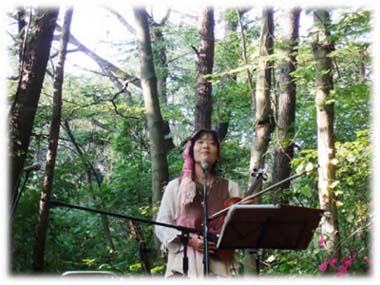 いつも一緒にいるよあなたの内側にいつも感じてほしいよ胸の奥を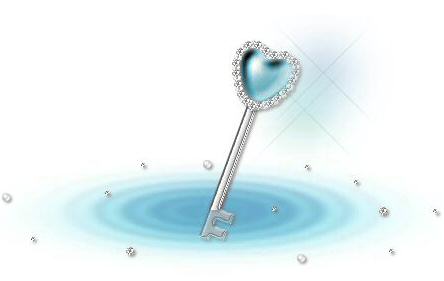 わたしがわたしであることが愛のはじまり６月９日（土）１８時開場（お食事）　　　　　　　　　１８時半開演（ライヴ＆シェア）２１時終演♥場所：つぶつぶカフェ早稲田店　　　　　新宿区弁天町１４３−５　／ TEL ０３−３２０３−２０９３　　　　　http://tsubutsubu.jp/cafe/cafe_waseda.html　　　　　　　都営地下鉄 大江戸線「牛込柳町」 駅徒歩5分　東京メトロ 東西線 「早稲田」駅　徒歩10分♥ライヴ（1ドリンク付き）　大人　　３，５００円　　中高生　２，０００円　　　　　　　　　　　　　　 小学生　１，０００円　　幼児    無料♥お食事　もちあわココナッツカレー・キュウリのライタセット　１，５００円　　　　　葡萄色のブランマンジェ　　　　　　　　　　　　　　　  ５００円お食事のご予約は６月７日まで受付します。お食事は別途料金がかかりますのでご了承下さい。＜ご予約方法＞電話またはFAXで参加者のライヴの人数、お食事の人数、お名前、住所、ご連絡先をお知らせいただき、ご予約完了となります。お支払いは当日受付にてお願い致します。♥お申し込み・お問い合わせ　つぶつぶカフェ早稲田店　　TEL　０３−３２０３−２０９３   FAX ０３−６２３３−８０１８　Mail tsubucafe@team-e.jpつぶつぶカフェ　ライヴ企画担当神門佳代からのメッセージこんな都会のまん中にも自然を感じることができる。癒しの空間“つぶつぶカフェ”で、精霊を感じながら自分の中へと誘います。歌を聴いて、心がふんわりやわらかくなります。自分の中からどんな言葉が湧き出るか・・・じっくり耳を傾けてみましょう。時間におわれ、自分を見失いがちな私たち。ちょっと足をとめて、自分をしっかり見つめてみましょう。本当はそんな時間が大切。たまにはほっと息抜き。歌とともに、そしてライヴ後のシェアタイムで、そんな時間を一緒に過ごしませんか。　　　